АДМИНИСТРАЦИЯ ГОРОДА ЕВПАТОРИИ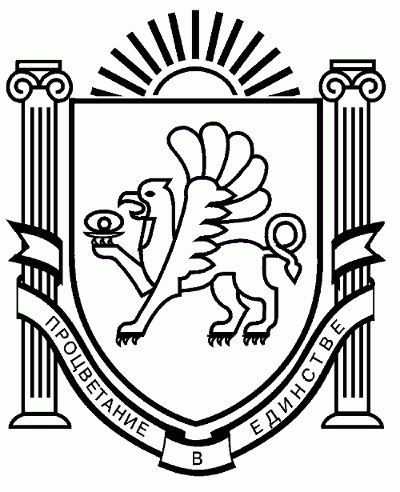 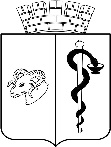 РЕСПУБЛИКИ КРЫМПОСТАНОВЛЕНИЕ_______________                                                                                                      №  _________ЕВПАТОРИЯОб утверждении порядка проведения проверок информации, содержащейся в уведомлениях о выявлении самовольных построек на территории муниципального образования городской округ Евпатория Республики Крым, и принятия мер по устранению выявленных нарушений, положения о комиссии по вопросам выявления самовольных построек на территории муниципального образования городской округ Евпатория Республики Крым и ее составаВ целях предотвращения и пресечения самовольного строительства и реконструкции на территории муниципального образования городской округ Евпатория Республики Крым, принятия мер к сносу самовольно возведенных объектов, на основании статьи 222 Гражданского кодекса Российской Федерации, Градостроительного кодекса Российской Федерации, Земельного кодекса Российской Федерации, Федерального закона от 06.10.2003 № 131-ФЗ «Об общих принципах организации местного самоуправления в Российской Федерации», руководствуясь ст. 33 Устава муниципального образования городской округ Евпатория Республики Крым, администрация города Евпатории Республики Крым п о с т а н о в л я е т:1. Утвердить порядок проведения проверок информации, содержащейся в уведомлениях о выявлении самовольных построек на территории муниципального образования городской округ Евпатория Республики Крым, и принятия мер по устранению выявленных нарушений. Прилагается.2. Утвердить положение о комиссии по вопросам выявления самовольных построек на территории муниципального образования городской округ Евпатория Республики Крым. Прилагается.3. Утвердить должностной состав комиссии по вопросам выявления самовольных построек на территории муниципального образования городской округ Евпатория Республики Крым, согласно приложению.4. Признать утратившими силу:- Постановление администрации города Евпатория Республики Крым от 25.06.2021 № 1103-п «Об утверждении порядка проведения проверок информации, содержащейся в уведомлениях о выявлении самовольных построек на территории муниципального образования городской округ Евпатория Республики Крым, и принятия мер по устранению выявленных нарушений, положения о комиссии по вопросам выявления самовольных построек на территории муниципального образования городской округ Евпатория Республики Крым и ее состава» - Постановление администрации города Евпатория Республики Крым от 11.07.2016 № 1739-п «Об утверждении положения о комиссии по рассмотрению и пресечению самовольного строительства на территории городского округа Евпатория Республики Крым и положения о порядке принятия решения о сносе самовольных построек на территории городского округа Евпатория Республики Крым и осуществления сноса самовольных построек».5. Настоящее постановление вступает в силу со дня его обнародования на официальном портале Правительства Республики Крым – http://rk.gov.ru в разделе муниципальное образование, подраздел – Евпатория, а также на официальном сайте муниципального образования городской округ Евпатория Республики Крым - http://my-evp.ru в разделе Документы, подраздел – Документы администрации города в информационно-телекоммуникационной сети общего пользования и подлежит опубликованию информационного сообщения о нем в печатных средствах массовой информации, учрежденных органами местного самоуправления городского округа Евпатория Республики Крым. 5. Контроль за исполнением настоящего  постановления возложить на заместителя главы администрации города Евпатории Республики Крым, курирующего департамент муниципального контроля, потребительского рынка и развития предпринимательства администрации города Евпатории Республики Крым.Врио главы администрации города Евпатории Республики Крым                                                          А.А. ЛоскутовПОДГОТОВЛЕНО Начальник департамента муниципального контроля, потребительского рынка и развития предпринимательства администрации города Евпатории РК                                                                                              И.С.Ворохобин       _«____»________________2022                                                                                   (ФИО) Исполнитель:Заместитель начальника управления – начальник отдела земельного контроля управления муниципальногоконтроля департамента муниципального контроля,потребительского рынка и развитияпредпринимательства администрации городаЕвпатории РК                                                                                                О.В. Татарникова __                                                                                                                                                              (ФИО)СОГЛАСОВАНОРуководитель аппаратаадминистрации                                                                                       _В.В. Порошин ______«____»_________________2022                                                                             (ФИО)Заместитель главы администрации                                                          И.И. Просоедов«____»_________________2022                                                                            (ФИО)Начальник отдела юридическогообеспечения администрации                                                                    А.Н. Фоломеева _  _«____»_________________2022                                                                              (ФИО)Начальник общего отдела(службы делопроизводства)                                                                      Е.Н. Кумарева _       _«____»_________________2022                                                                              (ФИО)Список рассылки и кол-во экземпляров: ___________________________________________  _______________________________________________________________________________________________________________________________________________________________________________________________________________________________________